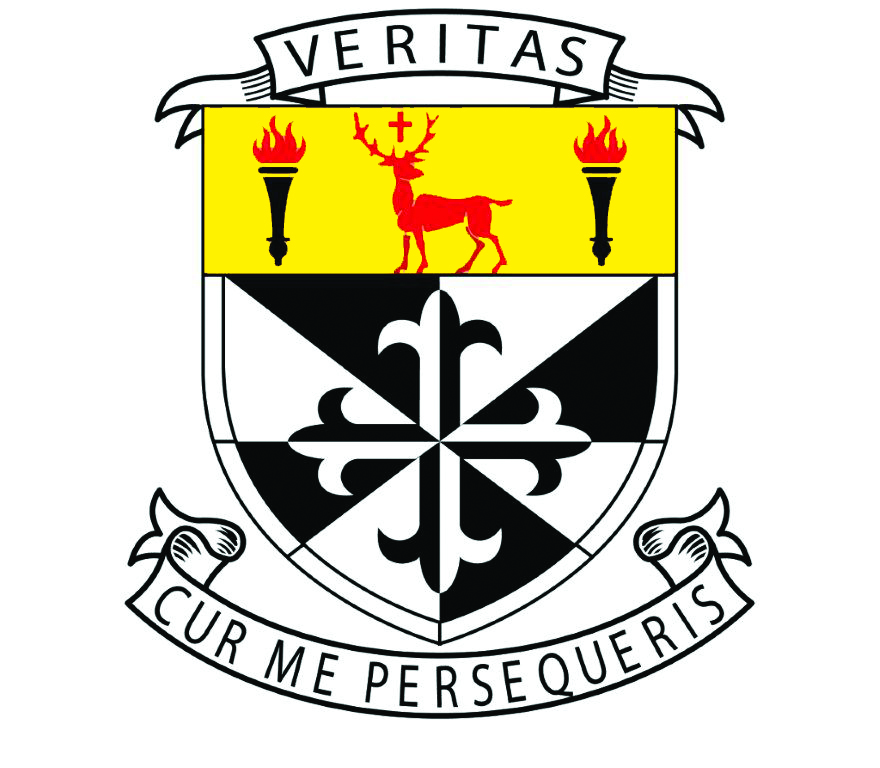 Admission Policy and Application FormA copy of the school’s Admission Policy and the Application Form for Admission for the 2021/2022 school year is available:to download via the following link: www.newbridge-college.ieon request by emailing: info@newbridge-college.ie on request by writing to: Newbridge College, Newbridge, Co. Kildare W12 C241.PART 1 - Admission to the 2021/2022 school yearApplication and Decision Dates for admission to 2021/2022The following are the dates applicable for admission to First YearNote: the school will consider and issue decisions on late applications in accordance with the school’s admission policy.Number of places being made available in 2021/2022PART 2 - Admissions to the 2020/2021 school yearIn respect of the 2020/2021 school year, the total number of applications for admission received by the school was 498.The school will commence accepting applications for admission on  01/10/2020The school shall cease accepting applications for admission on  22/10/2020The date by which applicants will be notified of the decision on their application is     12/11/2020The period within which applicants must confirm acceptance of an offer of admission is27/11/2020The number of places being made available in first year is150Breakdown of places allocated for the 2020/2021 school year:Breakdown of places allocated for the 2020/2021 school year:Breakdown of places allocated for the 2020/2021 school year:Breakdown of places allocated for the 2020/2021 school year:Breakdown of places allocated for the 2020/2021 school year:Breakdown of places allocated for the 2020/2021 school year:Number of places available:146Number of applications received:498Number of offers made and accepted under each of the criteria:Scholarships  2Number of offers made and accepted under each of the criteria:Siblings80Number of offers made and accepted under each of the criteria:Staff1Number of offers made and accepted under each of the criteria:Dominican Nephews / Nieces0Number of offers made and accepted under each of the criteria:Past Pupils15Number of offers made and accepted under each of the criteria:Other48Total number of offers made:146Number of names placed on waiting list for the school year concerned:156